    Муниципальное  общеобразовательное учреждение        «Пашозерская общеобразовательная школа»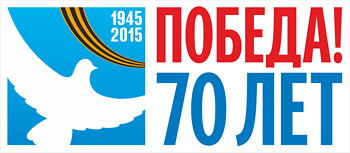 Исследовательский проект«Вклад моей семьи в Победу»(проект-спутник в рамках школьных проектов «Я – помню!», Я - горжусь!» по организации поиска и сбора информации о членах семьи, которые внесли вклад в победу в ВОВ)                                      Подготовила: Калинина Лидия Сергеевна                                                                 учитель биологии и химии2015, д. ПашозероПаспорт проектаАктуальность выбранной темы проектаВ мировой истории есть события, оставляющие неизгладимый след в памяти человечества. Одно из таких событий – победа нашей страны в Великой Отечественной войне. Советский народ внес решающий вклад в разгром фашистской Германии , ценой огромных, нечеловеческих усилий и жертв. Эту Победу ковала вся страна и каждый отдельно взятый боец, командир, рабочий, колхозник, ученый. Подвиг народа отлит в бронзе, воспет в стихах и поэмах, созданы огромные мемориальные комплексы и музеи. В нашей школе существует природно-этнографический музей, в котором ещё нет материала о ветеранах, участниках войны и тружениках тыла, которые внесли огромный вклад в победу в ВОВ. Многие из этих людей являются родственниками  детей и живут в нашем посёлке.В предверии 70-летия Победы в ВОВ  назрела необходимость собрать информацию и оформить стенд, посвященный людям и событиям, пока есть те, которые могут что-то рассказать. Работая над этим проектом, мы предполагаемрасширить знания учащихся о традициях семьи;лучше узнать историю Великой Отечественной войны по рассказам о родственниках, принимавшим участие в военных событиях;воспитывать гражданина-патриота своей Родины на примере подвига советских людей; повысить интерес учащихся к сбору информации о ветеранах, участниках войны и тружениках тыла, живущих в нашей деревне; развивать познавательный интерес учащихся, формировать навыки исследовательской деятельности; развивать коммуникативные качества учащихся при поиске и сборе информации;расширение кругозора учащихся. Цель и задачи проекта:Цель проекта: расширение знаний учащихся о  родственниках - ветеранах, участниках войны, тружениках тыла, которые внесли вклад в победу над фашистами в ВОВ.Задачи проекта:Сбор материала по фотографиям, документам и рассказам родных и близких о воевавших родственниках и работавших в тылу.Повышение престижа у подрастающего поколения подвига Советского народа в годы войны, осознания значимости Победы для страны и всего мира.Развитие познавательного интереса учащихся.Развитие коммуникативных способностей учащихся.Развитие навыков исследовательской и проектной деятельности.Расширение фондов и экспозиции школьного музея.Участие в различных конкурсах по данной тематике.Планируемый результатГлавными итогами реализации проекта должно стать:повышение интереса школьников к истории и традициям семьи.Изготовление учащимися проектных продуктов (мультимедийных презентаций, докладов, сообщений, статей);Проведение конференции учащихся по результатам поисковой и исследовательской деятельности.Размещение материалов в экспозиции музея школы с дальнейшим использованием их в воспитательном процессе школы.Позитивная тенденция к увеличению количества учащихся, включенных в реализацию данного проекта.Технология реализации проектаЭтапы реализации проектаПодготовительный (декабрь 2014-январь 2015.) Осознание  актуальности проблемы; Создание творческой группы;Работа творческой группы над созданием проекта «Вклад моей семьи в Победу».Презентация проекта на заседании МО классных руководителейПервый этап: практический (февраль – май 2015 г.)Работа учащихся, по поиску и сбору информации, организация исследовательской деятельности учащихся.Работа с «Книгами памяти» и материалами военного архива г. Бокситогорска. Презентация проекта на едином  родительском дне «Я - помню! Я – горжусь».Размещение материалов в экспозиции школьного музея.Размещение  материалов в сельской  библиотеке и в ЦКиД  д. Пашозеро.Представление лучших работ на «Стене памяти» 9мая.Второй этап: итогово – аналитический (конец мая 2015 г.)Рефлексия.Обобщение работы по реализации проекта. Анализ деятельности всех участников проекта. Определение проблем, возникших в ходе осуществления проекта и перспективы их разрешения.План основных мероприятий по реализации проекта3.Ресурсное обеспечение. Виды ресурсовИнформационные ресурсы  «Книга памяти» Ленинградской области, семейные архивы, информация, полученная участниками проекта ходе исследования и бесед, Интернет - ресурсыЧеловеческие ресурсы: ветераны войны, участники войны и труженики тыла, члены семей учащихся, педагоги и учащиеся школы, Материально – технические ресурсы:  компьютерный класс, медиапроекторы, методические материалы по составлению мультимедийных презентаций, по работе с программами Microsoft Office, Microsoft Office PowerPoint, цифровой фотоаппарат, домашние цифровые ресурсы. Целевые группы проектаТаким образом, указанные категории 1 – 3,  групп являются участниками образовательного процесса, 4-6 – представителями социума.Управление проектом Организация управления проектом и контроль над ходом его реализации.5.1. Управление деятельностью всех участников проекта выполняет функции:информационно-аналитическая;планово-прогностическая;организационная;диагностическая.5.2. Организацию и коррекцию деятельности по реализации проекта «Вклад моей семьи в Победу» осуществляет Совет музея.  Ответственными за реализацию проекта являются Калинина Лидия Сергеевна – учитель биологии и химии и Иванова Валентина Георгиевна – учитель истории.Риски проектаЦели проекта могут быть частично недостигнуты под влиянием следующих рисков:Социальная оценка проектаСоциальная оценка проекта может быть дана:Ветеранами Великой Отечественной войны, участниками войны и тружениками тыла Семьями учащихсяПедагогическим сообществомДругими представителями общественности посёлкаПрограмма мониторинг эффективности проектаСмета проекта «Вклад моей семьи в победу»1. Название проектаИсследовательский проект ««Вклад моей семьи в Победу»(проект-спутник в рамках школьных проектов «Я – помню!», Я - горжусь!» по организации поиска и сбора информации о членах семьи, которые внесли вклад в победу в ВОВ)2. Название организации; ФИО руководителя.Муниципальное общеобразовательное учреждение «Пашозерская  общеобразовательная школа» Ленинградской области; директор Окунева Татьяна Викторовна3. Фактический адрес, телефон, Ленинградская область, Тихвинский район, д. Пашозеро, ул. Центральная, д.1. Тел:  8 813 67 41 6354. Авторский коллективКалинина Лидия Сергеевна, учитель биологии и химии, классные руководители,учащиеся школы.5. Срок реализации проекта 2014-2015г. 6. Краткое изложение идеи проекта Цель проекта: расширение знаний учащихся о родственниках, которые внесли вклад в победу над фашистами в ВОВ.Задачи проекта:Сбор материала по фотографиям и рассказам родных и близких. Повышение престижа у подрастающего поколения подвига Советского народа в годы войны, осознания значимости Победы для страны и всего мира.Развитие познавательного интереса учащихся.Развитие коммуникативных способностей учащихся.Развитие навыков исследовательской и проектной деятельности.Расширение фондов и экспозиции школьного музея.Участие в различных конкурсах по данной тематике.Планируемый результатГлавными итогами реализации проекта должно стать повышение интереса школьников к истории и традициям семьи.Изготовление учащимися проектных продуктов (мультимедийных презентаций, докладов, сообщений, статей);Проведение конференции учащихся по результатам поисковой и исследовательской деятельности.Размещение материалов  в экспозиции музея школы с дальнейшим использованием их в воспитательном процессе школы.Позитивная тенденция к увеличению количества учащихся, включенных в реализацию данного проекта.СрокиМероприятия, направление, деятельностьОтветственныеПодготовительный этапПодготовительный этапПодготовительный этапдекабрь 2014 Создание творческой группы по разработке проекта. Осознание актуальности проблемы.Определение целей и задач проекта. Написание проектаСоставление плана работы. Формирование системы взаимодействия и координации действий участников проекта. Калинина Л.С, Иванова В.Г, Классные руководителидекабрь 2014-январь 2015 1. Информирование участников образовательного процесса о проекте и начале его реализации на заседании МО классных руководителей. 2. Выявление учащихся, которые могут участвовать  в реализации проекта. Калинина Л,С,Классные руководители 1-9-ых классовПервый этапПервый этапфевраль – мартмарт-апрельапрель-майРабота учащихся, по поиску и сбору информации, организация исследовательской деятельности учащихся.Встреча с участниками событий, ветеранами, членами их семей, представителями общественности.Работа с «Книгами памяти» и материалами военного архива г. БокситогорскаРабота над созданием проектных продуктов; мультимедийных презентаций, докладов, сообщений, статей для стенда музея.Презентация исследовательских работ на Едином родительском дне «Я – помню! «Я – горжусь».Размещение материалов в экспозиции школьного музея.Размещение  материалов в сельской  библиотеке и в ЦКиД  д. Пашозеро.Представление лучших работ на «Стене памяти» 9мая.Калинина Л.С., учащиеся 1-9классов, классные руководители 1-9-ых классовВторой этапВторой этап май –2015 годаМониторинг участия школьников в реализации проекта.Создание методических рекомендаций по проведению воспитательных мероприятий с использованием собранных материалов.РефлексияКалинина Л.С.Качественный состав целевых группКоличественный состав (чел.)1Учащиеся школы112Педагоги школы83Родители учащихся 4Ветераны Великой Отечественной войны, участники войны и труженики тыла5Родственники и знакомые учащихся6Сотрудники музеев и общественностьРиски проектаМеры по преодолениюНесознательное отношение к выполнению заданийСлабая организация отдельных целевых группРазличные методы стимулирования, создание положительной мотивацииОказание методической помощиобъект мониторингаКритерииПоказатели,содержаниеМетодики изученияИсследовательская деятельность учащихся Степень активности учащихся в рамках реализации проекта- количество учащихся, задействованных в проекте;-количество собранного материала (новые фотографии, документы);- качество выполнения исследовательских работ;- интерес учащихся к работам- наблюдение- статистические данные- статистические данныеанализ представленных материалованкетирование учащихся;- наблюдение учаащихсяВзаимодействие с социумомВключенность представителей социума в проект- охват участников - привлечение родителей к созданию работы-статистические данные-статистические данные№МероприятиеВиды расходов Сумма1.Проведение Единого родительского дня «Я – помню! Я – горжусь!».1.Призы для участников2. Цветы для ветеранов, участников войны и тружеников тыла.300 рублей300 рублей2.Оформление стенда «Вклад моей семьи в Победу»1. Канцелярские принадлежности2. Тушь, ватман, гуашь300 рублей3.Создание информационного архива по итогам реализации проекта на магнитных носителяхПриобретение магнитных дисков100 рублейИтогоИтогоИтого1000 рублей